Protokol o hodnoceníkvalifikační práce Název bakalářské práce: Specific landartPráci předložil student:  Lucie ŠVANDOVÁStudijní obor a specializace:  Sochařství, specializace Socha a prostorHodnocení oponenta prácePráci hodnotil:  Doc. MgA. Benedikt Tolar  Cíl práceCíl práce tak jak jej ve své teoretické části práce Lucie deklaruje je dle mého názoru splněn. Stručný komentář hodnotitele Velké pozitivum spatřuji v úzkém propojení Lucie Švandové s tématem její BP, jímž je konkrétní krajina. Drobnou výtku lze směřovat k autorčiným formulacím (např. definice cíle str. 4, nebo předpoklad, že loď vyschne, tamtéž), které zatemňují smysl díla a její záměr. Sám chápu symbol kamenné lodi jinak než autorka  a domnívám se, že je složité udržet napětí mezi lodí-Archou a zároveň lodí-utopií (obětí sucha). Jabloň jako symbol nového života (stromu poznání), jako formální náhrada stěžně, jako hnací síly života, dává naději na zakotvení u Araratu. Jabloň prosperující ve vzrostlém lese, je zázrak. Z tohoto pohledu i díky přiměřenému zpracování lodě, se jedná o dílo, které považuji za zdařilé.Co se týče zapojení kresebného doprovodu, postrádám jeho důvod, respektive zdůvodnění ve vztahu k řešenému tématu. Jejich výtvarná kvalita je ovšem uspokojivá. Vyjádření o plagiátorství    Dle mého názoru se o plagiátorství mluvit nedá. Navrhovaná známka a případný komentář Z uvedených důvodů v tuto chvíli navrhuji známku výborně.Datum:					Podpis:	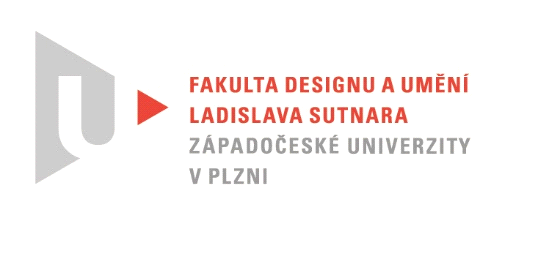 